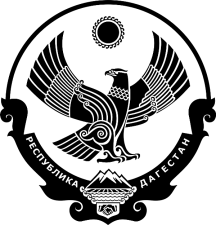 РЕСПУБЛИКА ДАГЕСТАНСОБРАНИЕ ДЕПУТАТОВ МУНИЦИПАЛЬНОГО РАЙОНА«КАРАБУДАХКЕНТСКИЙ РАЙОН»Р Е Ш Е Н И Еот 25 февраля 2021 г. № 32Об  итогах социально-экономического развития муниципального района «Карабудахкентский район» за 2020 год	Заслушав и обсудив отчет главы муниципального района «Карабудахкентский  район» об  итогах социально-экономического развития муниципального района «Карабудахкентский район» за 2020 год, Собрание депутатов муниципального района «Карабудахкентский район» 4-го созываР Е Ш А Е Т:1. Принять к сведению и утвердить отчет главы муниципального района «Карабудахкентский  район» «Об  итогах социально-экономического развития муниципального района «Карабудахкентский район» за 2020 год» (отчет прилагается).2. Оценить работу администрации муниципального района «Карабудахкентский  район» за 2020 год удовлетворительно.3. Администрации муниципального района «Карабудахкентский район» наметить дополнительные меры по дальнейшему социально-экономическому развитию района.4. Рекомендовать главам поселений МР «Карабудахкентский район» выступить с отчетами перед представительными органами своих поселений.5. Опубликовать настоящее решение в газете «Будни района» и разместить на официальном сайте муниципального района «Карабудахкентский район» в сети Интернет.Председатель Собрания депутатовМР «Карабудахкентский район»					          А.А. СалаватовГлаваМР «Карабудахкентский район»					        М.Г. Амиралиев